 			2015-01-01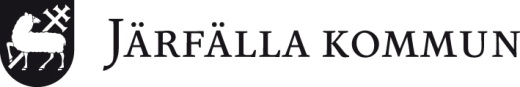                 MAS RIKTLINJE FÖR HÄLSO- OCH SJUKVÅRD      Avvikelserapportering HSL      Överlämnas till sjuksköterska/arbetsterapeut/sjukgymnast på vårdenheten för registrering i              avvikelsemodulen i Procapita.Dag och datum för händelseDag och datum för händelseDag och datum för händelseDag och datum för händelseTidpunkt (klockslag)Tidpunkt (klockslag)Tidpunkt (klockslag)Tidpunkt (klockslag)BoendeenhetBoendeenhetBoendeenhetBoendeenhetBoendeenhetBoendeenhetBoendeenhetBoendeenhetPatientPatientPatientPatientPersonnummerPersonnummerPersonnummerPersonnummerTyp av händelseTyp av händelseTyp av händelseTyp av händelseTyp av händelseTyp av händelseTyp av händelseTyp av händelseDokumentationDokumentationFallFallFallFallHälso- och sjukvårdsuppgiftHälso- och sjukvårdsuppgiftInfo. överföring/VårdkedjaInfo. överföring/VårdkedjaLäkemedelshanteringLäkemedelshanteringLäkemedelshanteringLäkemedelshanteringMedicinsk teknisk produktMedicinsk teknisk produktMunvårdMunvårdNutritionNutritionNutritionNutritionRutiner i org/samverkanRutiner i org/samverkanSmittskyddSmittskyddSpecifik omvårdnadSpecifik omvårdnadSpecifik omvårdnadSpecifik omvårdnadTrycksårTrycksårMed avvikelse avses här: Icke förväntad händelse i verksamheten som medfört eller skulle ha kunnat medföra risk eller skada för den enskilde.Med avvikelse avses här: Icke förväntad händelse i verksamheten som medfört eller skulle ha kunnat medföra risk eller skada för den enskilde.Med avvikelse avses här: Icke förväntad händelse i verksamheten som medfört eller skulle ha kunnat medföra risk eller skada för den enskilde.Med avvikelse avses här: Icke förväntad händelse i verksamheten som medfört eller skulle ha kunnat medföra risk eller skada för den enskilde.Med avvikelse avses här: Icke förväntad händelse i verksamheten som medfört eller skulle ha kunnat medföra risk eller skada för den enskilde.Med avvikelse avses här: Icke förväntad händelse i verksamheten som medfört eller skulle ha kunnat medföra risk eller skada för den enskilde.Med avvikelse avses här: Icke förväntad händelse i verksamheten som medfört eller skulle ha kunnat medföra risk eller skada för den enskilde.Med avvikelse avses här: Icke förväntad händelse i verksamheten som medfört eller skulle ha kunnat medföra risk eller skada för den enskilde.Inblandad personalInblandad personalInblandad personalInblandad personalInblandad personalInblandad personalInblandad personalInblandad personal Arbetsterapeut Biståndshandläggare Biståndshandläggare Biståndshandläggare Biståndshandläggare Läkare Läkare Omsorgspersonal Sjukgymnast                Sjuksköterska Sjukgymnast                Sjuksköterska Sjukgymnast                Sjuksköterska Övrigt Övrigt Övrigt Övrigt ÖvrigtBeskriv händelsenBeskriv händelsenBeskriv händelsenRapportmottagareRapportmottagareRapportmottagare Arbetsterapeut      Sjukgymnast       Sjuksköterska     Arbetsledare/chef Arbetsterapeut      Sjukgymnast       Sjuksköterska     Arbetsledare/chef Arbetsterapeut      Sjukgymnast       Sjuksköterska     Arbetsledare/chefAvvikelserapport upprättad och överlämnad till legitimerad personalAvvikelserapport upprättad och överlämnad till legitimerad personalAvvikelserapport upprättad och överlämnad till legitimerad personalDatumTidNamnDatumNamn/rapportör Namn/rapportör 